Hà Nội, ngày......... tháng ......năm.......ĐƠN XIN CHẤM PHÚC KHẢO BÀI THI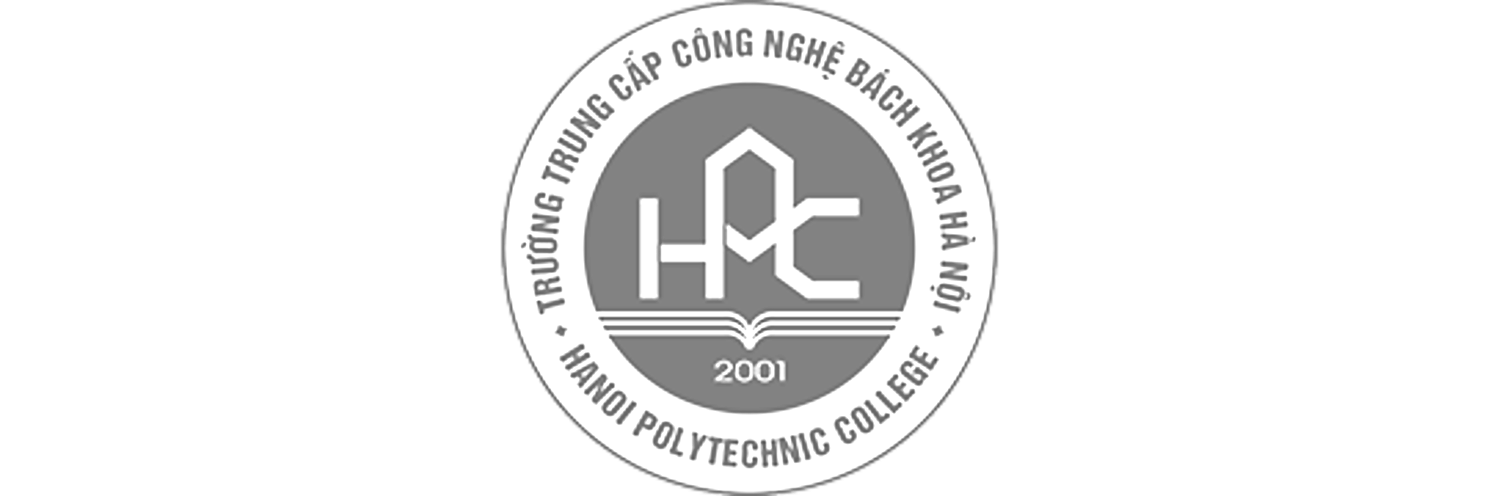 Kính gửi: Phòng Đào tạo - CTHSSVEm tên là :.....................................................................................Sinh ngày:............. .....................Khoa: ............................ ............................ ............................ ............................ ............................Lớp:...................................................................Mã số sinh viên ............... .....................................Phòng thi số................................ ............................ Môn dự thi:.....................................................Số điện thoại:........................... ............................ ............................ ..............................................Trong kỳ thi học kỳ .......... năm học 202…-202…. vừa qua, em đã tham gia thi hết môn:................ ............................  với điểm số như sau:.............điểm.Kính đề nghị Phòng Đào tạo - CTHSSV xem xét chấm phúc khảo cho em bài thi môn:...............................................Em xin chân thành cảm ơn.Người viết đơn         (Ký và ghi rõ họ tên)Sinh viên nộp lệ phí phúc khảo bài thi tại Phòng Tài chính – Kế toán, sau đó nộp đơn xin phúc khảo bài thi và phiếu thu lệ phí phúc khảo bài thi về Phòng Đào tạo – CTHSSV.TRƯỜNG CAO ĐẲNG CÔNG NGHỆ BÁCH KHOA HÀ NỘICỘNG HOÀ XÃ HỘI CHỦ NGHĨA VIỆT NAMĐộc lập – Tư do - Hạnh phúc